Оголошення про конкурс міні-грантів для команд молодіжних хабіву Харківській та Дніпропетровській областяхЗагальна інформація:Метою Конкурсу міні-грантів для молодіжних хабів у Харківській та Дніпропетровській областях є заохочення та підтримка суспільної активності молоді, формування досвіду грантової діяльності ініціативної молоді з метою посилення потенціалу громад.Конкур міні-грантів реалізується в межах проекту «Підтримка територіальних громад України у зв’язку зі збільшенням кількості внутрішньо переміщених осіб (ВПО)», що здійснюється за фінансової підтримки Deutsche Gesellschaftfuer Internationale Zusammenarbeit (GIZ), яка діє за дорученням Уряду Німеччини.У конкурсі міні-грантів можуть взяти участь команди 15 молодіжних хабів: Харків - «Держпром» , Харків - «Червоний хрест», Первомайський - «КОМОРА», Чугуїв - «CITY», Балаклія - «КУБ», Золочів - будь-який хаб, Красноград - «RED HUB», Нова Водолага - «SMART», Лозова - «PIXEL», Зміїв - «ХАБ_ідей», Дніпро - «Освіторіум», Павлоград - «Позитивний Павлоград», Кам’янське - «М.И.Р.», Спаське - будь-який хаб, Кривий Ріг - #StudHub .Про конкурс міні-грантів:В Харківській та Дніпропетровській областях Конкурс міні-грантів впроваджує Благодійна організація «Харківський благодійний фонд Благо» в межах ініціативи «МОЛОДІЖНІ ХАБИ – КЛЮЧ ДО ЕФЕКТИВНОГО РОЗВИТКУ ГРОМАД ХАРКІВСЬКОЇ ТА ДНІПРОПЕТРОВСЬКОЇ ОБЛАСТЕЙ». Успішні пропозиції повинні містити чітко визначені очікувані результати, опис заходів, періоди їх реалізації.Проекти мають бути корисними громаді, де розміщено хаб та мати один чи кілька з наведених нижче компонентів:Налагодження діалогу щодо соціальної згуртованості молоді й інших представників громади та органів державної влади і місцевого самоврядування.Посилення просвіти молоді на соціально значущі теми.Пропагування інноваційних шляхів самовираження молоді.Сприяння мирному співіснуванню та методам ненасильницького розв’язання конфліктів.Підтримка інноваційних підходів до залучення молоді у життя громади.Підтримка соціальної згуртованості та інтеграції ВПО у громаду.Забезпечення корисних та довготривалих переваг для всієї громади.Підтримка ґендерної рівності та соціального включення молоді у процеси формування місцевих політик.Проекти, що залучатимуть до їх впровадження молодь у якості волонтерів (з особливою увагою на молодь з числа внутрішньо – перемішених осіб) та проекти, бенефіціарами яких будуть внутрішньо – перемішені особи матимуть більшу вірогідність підтримки.  Конкурсна комісія у складі представників БО «ХБФ «Благо», GIZ і експертів перегляне всі отримані пропозиції, забезпечуючи прозорість, справедливість відбору, причетність та відповідність наданих грантів місцевим інтересам.		Контактна інформація: БО «ХБФ Благо», адреса: м. Харків, вул. Велика Панасівська, буд. 7 («Соціальний будинок»). З питаннями можна звертатись за тел. (057) 777-05-72 або на електрону пошту: dc.kompas@ukr.netВимоги до отримання фінансування:Пропонована діяльність має бути ініційованою та реалізуватися ініціативними групами зазначених хабів, зосереджуючись на досягненні одного чи кількох вище результатів.Максимальний обсяг фінансування однієї заявки становить 22100,00 грн., планується підтримати 8-9 проектів.Заявки надсилаються в електронній формі на електронну скриньку dc.kompas@ukr.netабо паперовій формі за адресом: м. Харків, вул. Велика Панасівська, буд. 7 («Соціальний будинок»). Заявки приймаються українською мовою.Заявник має виконати наступні дії:Заповнити в електронному або паперовому вигляді аплікаційну форму заявки(Додаток 1) та надати її до БО «ХБФ «Благо» згідно умов проведення конкурсу.Заповнити в електронному або паперовому вигляді аплікаційну форму бюджету (Додаток 2) та надати її до БО «ХБФ «Благо» згідно умов проведення конкурсу.Умови проведення конкурсу:Увага! Заявки на конкурс можуть подавати лише проекти ініціативних груп вказаних вище хабів або проекти, що будуть реалізовані із залученням до реалізації вказаних хабів.Проект має бути реалізованим в населеному пункті (територіальній громаді) розташування молодіжного хабу. Проекти мають бути реалізовані у період з 1.02.2019 по 20.04.2019. Заявки в електронному вигляді приймаються до 24:00 15 січня 2019 р. (за Київським часом) на електрону адресу: dc.kompas@ukr.netЗаявки на папері приймаються до 18:00 15 січня 2019 р. за адресою:м. Харків, вул. Велика Панасівська, буд. 7 – в Центрі «Компас» у «Соціальному домі» (1 поверх).Про результати конкурсу, переможців буде повідомлено 22 січня 2019 р. на сайтіБО «ХБФ «Благо» (www.bfblago.inf.ua), а також на сторінці «Молодіжні хаби Харківської та Дніпропетровської областей» у фейсбуці.Заявники - переможці персонально отримають результати конкурсу за вказаними електронною поштою та контактним номером телефону.Конкурсна комісія має право надати рекомендації по доопрацюванню проекту. В такому випадку проект вважається підтриманим за умови погодження команди проекту доопрацювати проект та відповідно, надання його в оновленому варіанті у зазначені рішенням комісії строки.Фінансування проектів буде проводитись шляхом оплати рахунків надавачів послуг та товарів (інвентар, матеріали, послуги та інше, що необхідне для втілення проекту) в рамках підписаної із заявником проекту - переможця Угоди.Не будуть підтримуватись витрати на координацію проекту, бухгалтерський супровід проекту, оренду приміщень (окрім випадків, коли оренда приміщень необхідна для безпосереднього проведення заходу), а також товари та послуги, безпосередня необхідність в яких для досягнення цілей проекту не буде обґрунтована.Заявки, надіслані після закінчення зазначеного у оголошенні часу не розглядатимуться.Не фінансуються заходи політичного характеру.Додаток 1 (Описова частина)Конкурс міні-грантів для команд молодіжних хабіву Харківській та Дніпропетровській областях 2019.Аплікаційна форма заявки.(Заповнюються українською мовою)1. Найменування заявника (ів):2. Адреса:3. Контактні дані особи, що подає заявку проекту (телефон, електронна пошта):4. На вирішення якої проблеми спрямований Ваш проект (до 15 строк):5. Термін реалізації Вашого проекту: 				                 (вкажіть дати початку та закінчення реалізації проекту)6. Необхідна сума фінансування (грн.):7. Опишіть власний внесок у виконання проекту, якщо такий є (до 5 строк, наявність або відсутність власного внеску, його сума не впливають на вибір переможця):8. Опис та етапи реалізації Вашого проекту (не більше 1 аркуша формату А-4, опишіть, в чому унікальність Вашого проекту, в чому його користь та чому саме Ваш проект необхідно підтримати. Вкажіть етапи реалізації Вашого проекту. які результати Ви отримаєте, за якими параметрами можна перевірити ефективність реалізації проекту (індикатори, моніторингові інструменти):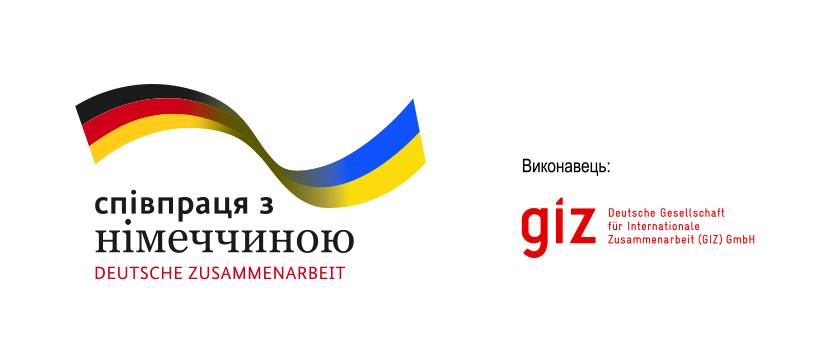 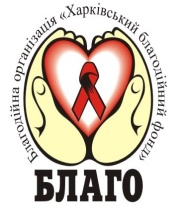 